 THÔNG BÁO TUYỂN DỤNG NHÂN VIÊN KHỐI HÀNH CHÍNH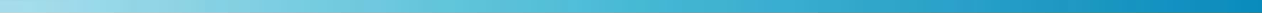 Ngày 22 tháng 3 năm 2019Viện Khoa học và Công nghệ Việt Nam – Hàn Quốc (VKIST) thông báo tuyển dụng nhân viên khối hành chính. Hiện nay chúng tôi đang tìm kiếm đội ngũ nhân viên hành chính có kinh nghiệm, có kỹ năng và tinh thần làm việc cao để xây dựng Viện VKIST. Họ sẽ đóng vai trò quan trọng tạo nên mô hình mới của VKIST mang tính toàn cầu.CÁC VỊ TRÍ TUYỂN DỤNG & MÔ TẢ CÔNG VIỆCYÊU CẦU CHUNGCHẾ ĐỘ ĐÃI NGỘCó mức mức lương cạnh tranh với chế độ đãi ngộ mớiMôi trường làm việc chuyên nghiệp, lý tưởng cho sự phát triển cá nhân và phát triển nghề nghiệp.DANH SÁCH HỒ SƠ YÊU CẦUTHỜI HẠN NỘP HỒ SƠVui lòng tải Đơn ứng tuyển tại đây, và gửi về địa chỉ emai cùng các hồ sơ nêu trên.* Yêu cầu phải sử dụng Mẫu đơn của VKIST, mẫu đơn xin việc khác không được chấp nhậnHạn cuối cùng nộp hồ sơ: 25/4/2019ĐỊA ĐIỂM LÀM VIỆCTầng 5, Trung tâm ươm tạo công nghệ cao, Khu Công nghệ cao Hòa Lạc, Hà NộiTHÔNG TIN LIÊN HỆViện Khoa học và Công nghệ Việt Nam Hàn Quốc (VKIST) được thành lập năm 2017 thông qua dự án ODA giữa Việt Nam và Hàn Quốc. VKIST là một tổ chức Khoa học & Công nghệ công lập trực thuộc Bộ Khoa học và Công nghệ (MOST), VKIST có vai trò dẫn dắt và thực hiện sứ mệnh của Chính phủ Việt Nam về việc thúc đẩy công nghiệp hóa quốc gia.Vị trí(Toàn thời gian)Mô tả công việcKế toán(*Kế toán trưởng)• Giám sát và quản lý toàn bộ công việc Kế toán• Phát triển và duy trì hệ thống Tài chính• Quản lý doanh thu/chi phí, nguồn vốn, thanh quyết toán, kiểm toánKế hoạch tổng hợp• Lập kế hoạch và lập ngân sách hoạt động của Viện• Làm việc với Bộ Khoa học và Công nghệ, Bộ; Ban ngành liên quan• Tổ chức hoạt động của Hội đồng ViệnQuản lý nhân sự•  Phụ trách tuyển dụng, lương của nhân viên• Xây dựng năng lực nhân sự, đánh giá và khen thưởngQuản lý Nghiên cứu và phát triển (R&D)• Lập kế hoạch cho các chương trình và dự án R&D• Hợp đồng và lập ngân sách cho các dự án R&D• Ngân sách cho các dự án nghiên cứu• Đánh giá tiến độ và hỗ trợ công việc hành chínhHệ thống thông tin quản lý (MIS)• Phát triển và vận hành Hệ thống thông tin quản lý (MIS)• Quản lý phần cứng (H/W) và phần mềm (S/W)• Quản trị trang webĐối ngoại• Quan hệ công chúng• Xây dựng mạng lưới công nghiệp và quan hệ quốc tếNhân viên hành chính• Chịu trách nhiệm là đầu mối đăng ký, liên lạc• Sắp xếp tài liệu, công văn, giấy tờ và con dấu• Các phúc lợi và lợi ích cho nhân viên• Các công việc khácPhân loạiYêu cầu2.1. Nhân viên hành chính• Quốc tịch Việt Nam (công dân đang sinh sống trong và nước ngoài)• Đầy đủ điều kiện đăng ký tuyển dụng (Nghị định số 58/2010 Điều. 22)• Không bị giới hạn đi nước ngoài• Bằng cử nhân trở lên trong lĩnh vực liên quan• Ít nhất 5 năm kinh nghiệm trong lĩnh vực ứng dụng(Hiểu và nắm vững luật pháp và quy định của Việt Nam)• TOEIC 600 điểm trở lên* Điểm tương đương của IELTS/TOEFL được chấp nhận2.2.Kế toán trưởng• Chuyên ngành: tài chính, kế toán, kinh tế, quản trị kinh doanh• Chứng chỉ kế toán trưởng (Điều 8, Thông tư số 4/2018-BNV)• Ít nhất 7 năm kinh nghiệm ở vị trí quản lý kế toán2.3. MIS• Chuyên ngành: kỹ thuật máy tính, kỹ thuật thông tin và truyền thông, kỹ thuật thông tin• Ít nhất 5 năm kinh nghiệm trong lĩnh vực ứng dụngTTHồ sơGhi chú1Chứng nhận bằng cấp2Bảng điểm3Chứng nhận về Giải thưởng/Học bổngNếu có4Chứng chỉ TOEIC5Chứng chỉ Kế toán trưởngĐiều 8, Thông tư số 4/2018-BNV* Yêu cầu một (01) bản sao cho mỗi loại* Yêu cầu một (01) bản sao cho mỗi loại* Yêu cầu một (01) bản sao cho mỗi loạiViện Khoa học và Công nghệ Việt Nam – Hàn Quốc (VKIST)Tầng 5, Trung tâm ươm tạo công nghệ cao, Khu Công nghệ cao Hòa Lạc, Đại lộ Thăng Long, Hà NộiChị Nguyễn Thị Huyền – Phòng Quản trị - Hành chínhE-mail: huyennguyen31079@gmail.com; Tel: – 0243.5560695